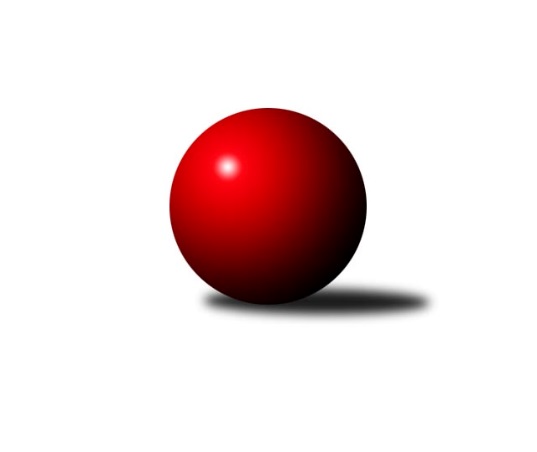 Č.3Ročník 2019/2020	16.7.2024 Krajský přebor Ústeckého kraje 2019/2020Statistika 3. kolaTabulka družstev:		družstvo	záp	výh	rem	proh	skore	sety	průměr	body	plné	dorážka	chyby	1.	ASK Lovosice	3	3	0	0	20.0 : 4.0 	(26.0 : 10.0)	2572	6	1780	792	27.7	2.	SKK Podbořany B	3	3	0	0	16.5 : 7.5 	(18.5 : 17.5)	2512	6	1751	761	41.3	3.	SKK Bílina	3	2	0	1	17.0 : 7.0 	(22.0 : 14.0)	2436	4	1697	739	42.3	4.	Sokol Ústí n. L.	3	2	0	1	15.5 : 8.5 	(20.0 : 16.0)	2475	4	1730	745	54.3	5.	SK Verneřice	3	2	0	1	15.5 : 8.5 	(19.5 : 16.5)	2452	4	1709	743	44	6.	KO Česká Kamenice	3	2	0	1	15.0 : 9.0 	(18.5 : 17.5)	2507	4	1723	784	37.3	7.	TJ Lokomotiva Žatec	3	2	0	1	12.0 : 12.0 	(19.5 : 16.5)	2433	4	1702	731	40.7	8.	TJ Elektrárny Kadaň B	3	1	0	2	11.0 : 13.0 	(17.0 : 19.0)	2505	2	1759	746	40	9.	TJ VTŽ Chomutov B	3	1	0	2	10.5 : 13.5 	(19.0 : 17.0)	2434	2	1730	704	51	10.	TJ Teplice Letná B	3	1	0	2	10.0 : 14.0 	(17.5 : 18.5)	2534	2	1751	783	45	11.	Sokol Spořice	3	1	0	2	9.0 : 15.0 	(17.0 : 19.0)	2341	2	1629	712	44.3	12.	TJ Lokomotiva Ústí n. L. B	3	1	0	2	8.0 : 16.0 	(17.0 : 19.0)	2496	2	1739	758	38.7	13.	TJ Slovan Vejprty	3	0	0	3	4.0 : 20.0 	(12.0 : 24.0)	2356	0	1673	683	53	14.	TJ Lokomotiva Ústí n. L. C	3	0	0	3	4.0 : 20.0 	(8.5 : 27.5)	2236	0	1627	609	75Tabulka doma:		družstvo	záp	výh	rem	proh	skore	sety	průměr	body	maximum	minimum	1.	SKK Podbořany B	3	3	0	0	16.5 : 7.5 	(18.5 : 17.5)	2512	6	2538	2483	2.	SKK Bílina	2	2	0	0	15.0 : 1.0 	(17.0 : 7.0)	2497	4	2507	2486	3.	ASK Lovosice	2	2	0	0	14.0 : 2.0 	(20.0 : 4.0)	2526	4	2544	2508	4.	KO Česká Kamenice	2	2	0	0	12.0 : 4.0 	(14.5 : 9.5)	2466	4	2500	2431	5.	SK Verneřice	2	2	0	0	12.0 : 4.0 	(13.5 : 10.5)	2428	4	2450	2405	6.	Sokol Spořice	1	1	0	0	7.0 : 1.0 	(9.0 : 3.0)	2381	2	2381	2381	7.	TJ Lokomotiva Žatec	1	1	0	0	5.0 : 3.0 	(8.0 : 4.0)	2557	2	2557	2557	8.	TJ Lokomotiva Ústí n. L. B	1	1	0	0	5.0 : 3.0 	(7.0 : 5.0)	2688	2	2688	2688	9.	Sokol Ústí n. L.	2	1	0	1	10.0 : 6.0 	(13.0 : 11.0)	2353	2	2382	2324	10.	TJ Elektrárny Kadaň B	0	0	0	0	0.0 : 0.0 	(0.0 : 0.0)	0	0	0	0	11.	TJ Teplice Letná B	1	0	0	1	2.5 : 5.5 	(5.0 : 7.0)	2574	0	2574	2574	12.	TJ VTŽ Chomutov B	1	0	0	1	2.0 : 6.0 	(6.0 : 6.0)	2554	0	2554	2554	13.	TJ Lokomotiva Ústí n. L. C	1	0	0	1	2.0 : 6.0 	(4.5 : 7.5)	2352	0	2352	2352	14.	TJ Slovan Vejprty	2	0	0	2	4.0 : 12.0 	(9.0 : 15.0)	2411	0	2476	2346Tabulka venku:		družstvo	záp	výh	rem	proh	skore	sety	průměr	body	maximum	minimum	1.	ASK Lovosice	1	1	0	0	6.0 : 2.0 	(6.0 : 6.0)	2617	2	2617	2617	2.	Sokol Ústí n. L.	1	1	0	0	5.5 : 2.5 	(7.0 : 5.0)	2596	2	2596	2596	3.	TJ VTŽ Chomutov B	2	1	0	1	8.5 : 7.5 	(13.0 : 11.0)	2374	2	2380	2367	4.	TJ Teplice Letná B	2	1	0	1	7.5 : 8.5 	(12.5 : 11.5)	2515	2	2527	2502	5.	TJ Lokomotiva Žatec	2	1	0	1	7.0 : 9.0 	(11.5 : 12.5)	2371	2	2386	2356	6.	TJ Elektrárny Kadaň B	3	1	0	2	11.0 : 13.0 	(17.0 : 19.0)	2505	2	2640	2455	7.	SKK Podbořany B	0	0	0	0	0.0 : 0.0 	(0.0 : 0.0)	0	0	0	0	8.	SK Verneřice	1	0	0	1	3.5 : 4.5 	(6.0 : 6.0)	2476	0	2476	2476	9.	KO Česká Kamenice	1	0	0	1	3.0 : 5.0 	(4.0 : 8.0)	2548	0	2548	2548	10.	SKK Bílina	1	0	0	1	2.0 : 6.0 	(5.0 : 7.0)	2375	0	2375	2375	11.	TJ Slovan Vejprty	1	0	0	1	0.0 : 8.0 	(3.0 : 9.0)	2300	0	2300	2300	12.	TJ Lokomotiva Ústí n. L. B	2	0	0	2	3.0 : 13.0 	(10.0 : 14.0)	2401	0	2476	2325	13.	Sokol Spořice	2	0	0	2	2.0 : 14.0 	(8.0 : 16.0)	2321	0	2361	2280	14.	TJ Lokomotiva Ústí n. L. C	2	0	0	2	2.0 : 14.0 	(4.0 : 20.0)	2179	0	2283	2074Tabulka podzimní části:		družstvo	záp	výh	rem	proh	skore	sety	průměr	body	doma	venku	1.	ASK Lovosice	3	3	0	0	20.0 : 4.0 	(26.0 : 10.0)	2572	6 	2 	0 	0 	1 	0 	0	2.	SKK Podbořany B	3	3	0	0	16.5 : 7.5 	(18.5 : 17.5)	2512	6 	3 	0 	0 	0 	0 	0	3.	SKK Bílina	3	2	0	1	17.0 : 7.0 	(22.0 : 14.0)	2436	4 	2 	0 	0 	0 	0 	1	4.	Sokol Ústí n. L.	3	2	0	1	15.5 : 8.5 	(20.0 : 16.0)	2475	4 	1 	0 	1 	1 	0 	0	5.	SK Verneřice	3	2	0	1	15.5 : 8.5 	(19.5 : 16.5)	2452	4 	2 	0 	0 	0 	0 	1	6.	KO Česká Kamenice	3	2	0	1	15.0 : 9.0 	(18.5 : 17.5)	2507	4 	2 	0 	0 	0 	0 	1	7.	TJ Lokomotiva Žatec	3	2	0	1	12.0 : 12.0 	(19.5 : 16.5)	2433	4 	1 	0 	0 	1 	0 	1	8.	TJ Elektrárny Kadaň B	3	1	0	2	11.0 : 13.0 	(17.0 : 19.0)	2505	2 	0 	0 	0 	1 	0 	2	9.	TJ VTŽ Chomutov B	3	1	0	2	10.5 : 13.5 	(19.0 : 17.0)	2434	2 	0 	0 	1 	1 	0 	1	10.	TJ Teplice Letná B	3	1	0	2	10.0 : 14.0 	(17.5 : 18.5)	2534	2 	0 	0 	1 	1 	0 	1	11.	Sokol Spořice	3	1	0	2	9.0 : 15.0 	(17.0 : 19.0)	2341	2 	1 	0 	0 	0 	0 	2	12.	TJ Lokomotiva Ústí n. L. B	3	1	0	2	8.0 : 16.0 	(17.0 : 19.0)	2496	2 	1 	0 	0 	0 	0 	2	13.	TJ Slovan Vejprty	3	0	0	3	4.0 : 20.0 	(12.0 : 24.0)	2356	0 	0 	0 	2 	0 	0 	1	14.	TJ Lokomotiva Ústí n. L. C	3	0	0	3	4.0 : 20.0 	(8.5 : 27.5)	2236	0 	0 	0 	1 	0 	0 	2Tabulka jarní části:		družstvo	záp	výh	rem	proh	skore	sety	průměr	body	doma	venku	1.	TJ Lokomotiva Ústí n. L. B	0	0	0	0	0.0 : 0.0 	(0.0 : 0.0)	0	0 	0 	0 	0 	0 	0 	0 	2.	TJ Slovan Vejprty	0	0	0	0	0.0 : 0.0 	(0.0 : 0.0)	0	0 	0 	0 	0 	0 	0 	0 	3.	ASK Lovosice	0	0	0	0	0.0 : 0.0 	(0.0 : 0.0)	0	0 	0 	0 	0 	0 	0 	0 	4.	SKK Podbořany B	0	0	0	0	0.0 : 0.0 	(0.0 : 0.0)	0	0 	0 	0 	0 	0 	0 	0 	5.	TJ Lokomotiva Ústí n. L. C	0	0	0	0	0.0 : 0.0 	(0.0 : 0.0)	0	0 	0 	0 	0 	0 	0 	0 	6.	SK Verneřice	0	0	0	0	0.0 : 0.0 	(0.0 : 0.0)	0	0 	0 	0 	0 	0 	0 	0 	7.	KO Česká Kamenice	0	0	0	0	0.0 : 0.0 	(0.0 : 0.0)	0	0 	0 	0 	0 	0 	0 	0 	8.	TJ VTŽ Chomutov B	0	0	0	0	0.0 : 0.0 	(0.0 : 0.0)	0	0 	0 	0 	0 	0 	0 	0 	9.	TJ Elektrárny Kadaň B	0	0	0	0	0.0 : 0.0 	(0.0 : 0.0)	0	0 	0 	0 	0 	0 	0 	0 	10.	SKK Bílina	0	0	0	0	0.0 : 0.0 	(0.0 : 0.0)	0	0 	0 	0 	0 	0 	0 	0 	11.	Sokol Ústí n. L.	0	0	0	0	0.0 : 0.0 	(0.0 : 0.0)	0	0 	0 	0 	0 	0 	0 	0 	12.	TJ Lokomotiva Žatec	0	0	0	0	0.0 : 0.0 	(0.0 : 0.0)	0	0 	0 	0 	0 	0 	0 	0 	13.	TJ Teplice Letná B	0	0	0	0	0.0 : 0.0 	(0.0 : 0.0)	0	0 	0 	0 	0 	0 	0 	0 	14.	Sokol Spořice	0	0	0	0	0.0 : 0.0 	(0.0 : 0.0)	0	0 	0 	0 	0 	0 	0 	0 Zisk bodů pro družstvo:		jméno hráče	družstvo	body	zápasy	v %	dílčí body	sety	v %	1.	Jakub Hudec 	ASK Lovosice 	3	/	3	(100%)	6	/	6	(100%)	2.	Daniel Sekyra 	SK Verneřice 	3	/	3	(100%)	5	/	6	(83%)	3.	Patrik Kukeně 	SK Verneřice 	3	/	3	(100%)	5	/	6	(83%)	4.	Tomáš Čecháček 	TJ Teplice Letná B 	3	/	3	(100%)	5	/	6	(83%)	5.	Jaroslav Ondráček 	ASK Lovosice 	3	/	3	(100%)	5	/	6	(83%)	6.	Jindřich Wolf 	Sokol Ústí n. L. 	3	/	3	(100%)	5	/	6	(83%)	7.	Václav Tajbl st.	TJ Lokomotiva Žatec 	3	/	3	(100%)	5	/	6	(83%)	8.	Martin Čecho 	SKK Bílina 	3	/	3	(100%)	4	/	6	(67%)	9.	Karel Kühnel 	KO Česká Kamenice 	3	/	3	(100%)	3	/	6	(50%)	10.	Petr Bílek 	Sokol Ústí n. L. 	3	/	3	(100%)	3	/	6	(50%)	11.	Miroslav Zítka 	SK Verneřice 	2.5	/	3	(83%)	4	/	6	(67%)	12.	Kamil Ausbuher 	SKK Podbořany B 	2.5	/	3	(83%)	4	/	6	(67%)	13.	Petr Staněk 	Sokol Ústí n. L. 	2.5	/	3	(83%)	4	/	6	(67%)	14.	Václav Ajm 	TJ Lokomotiva Ústí n. L. B 	2	/	2	(100%)	3	/	4	(75%)	15.	Lukáš Uhlíř 	SKK Bílina 	2	/	2	(100%)	3	/	4	(75%)	16.	Ladislav Zalabák 	ASK Lovosice 	2	/	2	(100%)	3	/	4	(75%)	17.	Miroslav Vondra 	SKK Bílina 	2	/	2	(100%)	3	/	4	(75%)	18.	Václav Šváb 	SKK Podbořany B 	2	/	2	(100%)	3	/	4	(75%)	19.	Eugen Škurla 	TJ Lokomotiva Ústí n. L. B 	2	/	3	(67%)	5	/	6	(83%)	20.	Jaroslav Chot 	ASK Lovosice 	2	/	3	(67%)	5	/	6	(83%)	21.	Petr Kunt ml.	Sokol Ústí n. L. 	2	/	3	(67%)	5	/	6	(83%)	22.	Zdeněk Hošek 	TJ Elektrárny Kadaň B 	2	/	3	(67%)	4.5	/	6	(75%)	23.	Viktor Žďárský 	TJ VTŽ Chomutov B 	2	/	3	(67%)	4	/	6	(67%)	24.	Michal Bruthans 	ASK Lovosice 	2	/	3	(67%)	4	/	6	(67%)	25.	Milan Polcar 	Sokol Spořice 	2	/	3	(67%)	4	/	6	(67%)	26.	Jiří Malec 	KO Česká Kamenice 	2	/	3	(67%)	4	/	6	(67%)	27.	Tomáš Malec 	KO Česká Kamenice 	2	/	3	(67%)	3.5	/	6	(58%)	28.	Michal Dvořák 	TJ Elektrárny Kadaň B 	2	/	3	(67%)	3	/	6	(50%)	29.	Robert Ambra 	TJ Elektrárny Kadaň B 	2	/	3	(67%)	3	/	6	(50%)	30.	Štefan Kutěra 	Sokol Spořice 	2	/	3	(67%)	3	/	6	(50%)	31.	Ladislav Čecháček 	TJ Teplice Letná B 	2	/	3	(67%)	3	/	6	(50%)	32.	Michaela Šuterová 	TJ Slovan Vejprty 	2	/	3	(67%)	3	/	6	(50%)	33.	Miloš Martínek 	KO Česká Kamenice 	2	/	3	(67%)	3	/	6	(50%)	34.	Bára Zemanová 	SKK Podbořany B 	2	/	3	(67%)	3	/	6	(50%)	35.	Ondřej Šmíd 	TJ VTŽ Chomutov B 	2	/	3	(67%)	3	/	6	(50%)	36.	Josef Jiřinský 	TJ Teplice Letná B 	1.5	/	3	(50%)	3	/	6	(50%)	37.	Zbyněk Vytiska 	TJ VTŽ Chomutov B 	1	/	1	(100%)	2	/	2	(100%)	38.	Rudolf Tesařík 	TJ VTŽ Chomutov B 	1	/	1	(100%)	2	/	2	(100%)	39.	Zdeněk Vítr 	SKK Bílina 	1	/	1	(100%)	2	/	2	(100%)	40.	Jiří Jarolím 	TJ Lokomotiva Žatec 	1	/	1	(100%)	2	/	2	(100%)	41.	Petr Fabian 	TJ Lokomotiva Ústí n. L. B 	1	/	1	(100%)	2	/	2	(100%)	42.	Gerhard Schlögl 	SKK Bílina 	1	/	1	(100%)	2	/	2	(100%)	43.	Jitka Šálková 	SKK Bílina 	1	/	1	(100%)	2	/	2	(100%)	44.	Petr Andres 	Sokol Spořice 	1	/	1	(100%)	2	/	2	(100%)	45.	Ladislav Elis st.	SK Verneřice 	1	/	1	(100%)	1.5	/	2	(75%)	46.	Nataša Feketi 	TJ Elektrárny Kadaň B 	1	/	1	(100%)	1.5	/	2	(75%)	47.	Stanislav Novák 	TJ VTŽ Chomutov B 	1	/	1	(100%)	1	/	2	(50%)	48.	Pavel Nocar ml.	TJ Elektrárny Kadaň B 	1	/	1	(100%)	1	/	2	(50%)	49.	Tadeáš Zeman 	SKK Podbořany B 	1	/	1	(100%)	1	/	2	(50%)	50.	Milan Hnilica 	TJ Teplice Letná B 	1	/	2	(50%)	3	/	4	(75%)	51.	Lenka Nováková 	TJ VTŽ Chomutov B 	1	/	2	(50%)	3	/	4	(75%)	52.	Jiří Kartus 	SKK Podbořany B 	1	/	2	(50%)	2.5	/	4	(63%)	53.	Vlastimil Heryšer 	SKK Podbořany B 	1	/	2	(50%)	2	/	4	(50%)	54.	Martin Budský 	TJ Slovan Vejprty 	1	/	2	(50%)	2	/	4	(50%)	55.	Kamil Srkal 	SKK Podbořany B 	1	/	2	(50%)	2	/	4	(50%)	56.	Miloš Maňour 	ASK Lovosice 	1	/	2	(50%)	2	/	4	(50%)	57.	Pavlína Černíková 	SKK Bílina 	1	/	2	(50%)	2	/	4	(50%)	58.	Zdeněk Ptáček ml.	TJ Lokomotiva Žatec 	1	/	2	(50%)	2	/	4	(50%)	59.	Tomáš Kocman 	TJ Lokomotiva Ústí n. L. C 	1	/	2	(50%)	1	/	4	(25%)	60.	Martin Vích 	SKK Bílina 	1	/	2	(50%)	1	/	4	(25%)	61.	Josef Šíma 	SKK Bílina 	1	/	2	(50%)	1	/	4	(25%)	62.	Kateřina Ambrová 	TJ Elektrárny Kadaň B 	1	/	2	(50%)	1	/	4	(25%)	63.	Anna Houdková 	ASK Lovosice 	1	/	2	(50%)	1	/	4	(25%)	64.	Jiří Šípek 	TJ Lokomotiva Ústí n. L. B 	1	/	3	(33%)	4	/	6	(67%)	65.	Šárka Uhlíková 	TJ Lokomotiva Žatec 	1	/	3	(33%)	3	/	6	(50%)	66.	Zdeněk Ptáček st.	TJ Lokomotiva Žatec 	1	/	3	(33%)	3	/	6	(50%)	67.	Oldřich Lukšík st.	Sokol Spořice 	1	/	3	(33%)	3	/	6	(50%)	68.	Lubomír Ptáček 	TJ Lokomotiva Žatec 	1	/	3	(33%)	3	/	6	(50%)	69.	Karel Beran 	KO Česká Kamenice 	1	/	3	(33%)	3	/	6	(50%)	70.	Zdenek Ramajzl 	TJ Lokomotiva Ústí n. L. C 	1	/	3	(33%)	2.5	/	6	(42%)	71.	Horst Schmiedl 	Sokol Spořice 	1	/	3	(33%)	2	/	6	(33%)	72.	Petr Šmelhaus 	KO Česká Kamenice 	1	/	3	(33%)	2	/	6	(33%)	73.	Zdeněk Rauner 	TJ Lokomotiva Ústí n. L. C 	1	/	3	(33%)	2	/	6	(33%)	74.	Lukáš Zítka 	SK Verneřice 	1	/	3	(33%)	2	/	6	(33%)	75.	Ladislav Elis ml.	SK Verneřice 	1	/	3	(33%)	2	/	6	(33%)	76.	Petr Kuneš 	Sokol Ústí n. L. 	1	/	3	(33%)	1	/	6	(17%)	77.	Jaroslav Vorlický 	TJ Lokomotiva Ústí n. L. C 	1	/	3	(33%)	1	/	6	(17%)	78.	Bohuslav Hoffman 	TJ Slovan Vejprty 	0.5	/	2	(25%)	1	/	4	(25%)	79.	Josef Hudec 	TJ Slovan Vejprty 	0.5	/	3	(17%)	2	/	6	(33%)	80.	Rudolf Březina 	TJ Teplice Letná B 	0.5	/	3	(17%)	1	/	6	(17%)	81.	Barbora Jarkovská 	TJ Lokomotiva Ústí n. L. C 	0	/	1	(0%)	1	/	2	(50%)	82.	Jiří Wetzler 	Sokol Spořice 	0	/	1	(0%)	1	/	2	(50%)	83.	Dančo Bosilkov 	TJ VTŽ Chomutov B 	0	/	1	(0%)	1	/	2	(50%)	84.	Filip Prokeš 	TJ VTŽ Chomutov B 	0	/	1	(0%)	1	/	2	(50%)	85.	Miroslav Lazarčik 	Sokol Spořice 	0	/	1	(0%)	0	/	2	(0%)	86.	Eliška Holakovská 	TJ Lokomotiva Ústí n. L. C 	0	/	1	(0%)	0	/	2	(0%)	87.	Zdeněk Novák 	TJ VTŽ Chomutov B 	0	/	1	(0%)	0	/	2	(0%)	88.	Ladislav Mandinec 	SKK Podbořany B 	0	/	1	(0%)	0	/	2	(0%)	89.	Daniel Žemlička 	SK Verneřice 	0	/	1	(0%)	0	/	2	(0%)	90.	Jitka Sottnerová 	TJ Lokomotiva Ústí n. L. C 	0	/	1	(0%)	0	/	2	(0%)	91.	Pavlína Sekyrová 	SK Verneřice 	0	/	1	(0%)	0	/	2	(0%)	92.	Filip Turtenwald 	TJ Lokomotiva Ústí n. L. B 	0	/	1	(0%)	0	/	2	(0%)	93.	Josef Malár 	TJ Slovan Vejprty 	0	/	1	(0%)	0	/	2	(0%)	94.	Arnošt Filo 	TJ VTŽ Chomutov B 	0	/	1	(0%)	0	/	2	(0%)	95.	Petr Kunt st.	Sokol Ústí n. L. 	0	/	2	(0%)	2	/	4	(50%)	96.	Jiří Pavelka 	SKK Bílina 	0	/	2	(0%)	2	/	4	(50%)	97.	David Bouša 	TJ Teplice Letná B 	0	/	2	(0%)	1.5	/	4	(38%)	98.	Karel Bouša 	TJ Teplice Letná B 	0	/	2	(0%)	1	/	4	(25%)	99.	Marcela Bořutová 	TJ Lokomotiva Ústí n. L. C 	0	/	2	(0%)	1	/	4	(25%)	100.	Milan Jaworek 	TJ Lokomotiva Ústí n. L. B 	0	/	2	(0%)	1	/	4	(25%)	101.	Milan Šmejkal 	TJ VTŽ Chomutov B 	0	/	2	(0%)	1	/	4	(25%)	102.	Radek Goldšmíd 	SKK Podbořany B 	0	/	2	(0%)	1	/	4	(25%)	103.	Pavel Bidmon 	TJ Elektrárny Kadaň B 	0	/	2	(0%)	1	/	4	(25%)	104.	Dalibor Dařílek 	TJ Lokomotiva Ústí n. L. B 	0	/	2	(0%)	0	/	4	(0%)	105.	Slavomír Suchý 	TJ Lokomotiva Ústí n. L. C 	0	/	2	(0%)	0	/	4	(0%)	106.	Arnošt Werschall 	TJ Slovan Vejprty 	0	/	3	(0%)	2	/	6	(33%)	107.	Zdeněk Verner 	TJ Slovan Vejprty 	0	/	3	(0%)	2	/	6	(33%)	108.	Antonín Onderka 	TJ Elektrárny Kadaň B 	0	/	3	(0%)	2	/	6	(33%)	109.	Josef Málek 	TJ Lokomotiva Ústí n. L. B 	0	/	3	(0%)	2	/	6	(33%)	110.	Václav Kordulík 	Sokol Spořice 	0	/	3	(0%)	2	/	6	(33%)	111.	Iveta Ptáčková 	TJ Lokomotiva Žatec 	0	/	3	(0%)	1.5	/	6	(25%)Průměry na kuželnách:		kuželna	průměr	plné	dorážka	chyby	výkon na hráče	1.	TJ VTŽ Chomutov, 1-2	2585	1783	802	33.0	(430.9)	2.	TJ Teplice Letná, 1-4	2585	1775	810	44.5	(430.8)	3.	Žatec, 1-2	2552	1766	786	38.5	(425.4)	4.	TJ Lokomotiva Ústí nad Labem, 1-4	2537	1775	761	42.5	(422.8)	5.	Podbořany, 1-4	2498	1741	757	43.0	(416.4)	6.	Česká Kamenice, 1-2	2438	1707	730	43.3	(406.4)	7.	Vejprty, 1-2	2432	1722	710	52.3	(405.4)	8.	Bohušovice, 1-4	2424	1706	717	39.8	(404.0)	9.	Bílina, 1-2	2404	1679	725	47.3	(400.8)	10.	Verneřice, 1-2	2404	1691	713	41.0	(400.7)	11.	Sokol Ústí, 1-2	2335	1638	697	53.0	(389.3)	12.	Sokol Spořice, 1-2	2227	1579	648	69.0	(371.3)Nejlepší výkony na kuželnách:TJ VTŽ Chomutov, 1-2ASK Lovosice	2617	2. kolo	Jakub Hudec 	ASK Lovosice	491	2. koloTJ VTŽ Chomutov B	2554	2. kolo	Viktor Žďárský 	TJ VTŽ Chomutov B	480	2. kolo		. kolo	Jaroslav Chot 	ASK Lovosice	461	2. kolo		. kolo	Ladislav Zalabák 	ASK Lovosice	452	2. kolo		. kolo	Filip Prokeš 	TJ VTŽ Chomutov B	441	2. kolo		. kolo	Michal Bruthans 	ASK Lovosice	439	2. kolo		. kolo	Lenka Nováková 	TJ VTŽ Chomutov B	432	2. kolo		. kolo	Ondřej Šmíd 	TJ VTŽ Chomutov B	422	2. kolo		. kolo	Jaroslav Ondráček 	ASK Lovosice	408	2. kolo		. kolo	Dančo Bosilkov 	TJ VTŽ Chomutov B	394	2. koloTJ Teplice Letná, 1-4Sokol Ústí n. L.	2596	2. kolo	Petr Bílek 	Sokol Ústí n. L.	486	2. koloTJ Teplice Letná B	2574	2. kolo	Petr Kunt ml.	Sokol Ústí n. L.	474	2. kolo		. kolo	Tomáš Čecháček 	TJ Teplice Letná B	461	2. kolo		. kolo	David Bouša 	TJ Teplice Letná B	461	2. kolo		. kolo	Jindřich Wolf 	Sokol Ústí n. L.	435	2. kolo		. kolo	Petr Staněk 	Sokol Ústí n. L.	423	2. kolo		. kolo	Josef Jiřinský 	TJ Teplice Letná B	423	2. kolo		. kolo	Karel Bouša 	TJ Teplice Letná B	420	2. kolo		. kolo	Rudolf Březina 	TJ Teplice Letná B	406	2. kolo		. kolo	Ladislav Čecháček 	TJ Teplice Letná B	403	2. koloŽatec, 1-2TJ Lokomotiva Žatec	2557	2. kolo	Zdeněk Ptáček st.	TJ Lokomotiva Žatec	481	2. koloKO Česká Kamenice	2548	2. kolo	Miloš Martínek 	KO Česká Kamenice	442	2. kolo		. kolo	Tomáš Malec 	KO Česká Kamenice	432	2. kolo		. kolo	Karel Kühnel 	KO Česká Kamenice	430	2. kolo		. kolo	Šárka Uhlíková 	TJ Lokomotiva Žatec	427	2. kolo		. kolo	Karel Beran 	KO Česká Kamenice	427	2. kolo		. kolo	Iveta Ptáčková 	TJ Lokomotiva Žatec	425	2. kolo		. kolo	Jiří Malec 	KO Česká Kamenice	420	2. kolo		. kolo	Lubomír Ptáček 	TJ Lokomotiva Žatec	418	2. kolo		. kolo	Václav Tajbl st.	TJ Lokomotiva Žatec	410	2. koloTJ Lokomotiva Ústí nad Labem, 1-4TJ Lokomotiva Ústí n. L. B	2688	2. kolo	Eugen Škurla 	TJ Lokomotiva Ústí n. L. B	465	2. koloTJ Elektrárny Kadaň B	2640	2. kolo	Jiří Šípek 	TJ Lokomotiva Ústí n. L. B	464	2. koloTJ Elektrárny Kadaň B	2468	1. kolo	Robert Ambra 	TJ Elektrárny Kadaň B	460	2. koloTJ Lokomotiva Ústí n. L. C	2352	1. kolo	Zdeněk Hošek 	TJ Elektrárny Kadaň B	459	2. kolo		. kolo	Václav Ajm 	TJ Lokomotiva Ústí n. L. B	454	2. kolo		. kolo	Kateřina Ambrová 	TJ Elektrárny Kadaň B	447	2. kolo		. kolo	Dalibor Dařílek 	TJ Lokomotiva Ústí n. L. B	446	2. kolo		. kolo	Josef Málek 	TJ Lokomotiva Ústí n. L. B	442	2. kolo		. kolo	Antonín Onderka 	TJ Elektrárny Kadaň B	435	2. kolo		. kolo	Robert Ambra 	TJ Elektrárny Kadaň B	430	1. koloPodbořany, 1-4SKK Podbořany B	2538	1. kolo	Vlastimil Heryšer 	SKK Podbořany B	458	1. koloSKK Podbořany B	2515	3. kolo	Bára Zemanová 	SKK Podbořany B	456	2. koloTJ Teplice Letná B	2502	3. kolo	Josef Jiřinský 	TJ Teplice Letná B	449	3. koloSKK Podbořany B	2483	2. kolo	Bára Zemanová 	SKK Podbořany B	449	3. koloSK Verneřice	2476	2. kolo	Tomáš Čecháček 	TJ Teplice Letná B	447	3. koloTJ Lokomotiva Ústí n. L. B	2476	1. kolo	Petr Fabian 	TJ Lokomotiva Ústí n. L. B	443	1. kolo		. kolo	Kamil Ausbuher 	SKK Podbořany B	434	3. kolo		. kolo	Patrik Kukeně 	SK Verneřice	433	2. kolo		. kolo	Kamil Srkal 	SKK Podbořany B	433	1. kolo		. kolo	Tadeáš Zeman 	SKK Podbořany B	427	1. koloČeská Kamenice, 1-2KO Česká Kamenice	2500	3. kolo	Michal Dvořák 	TJ Elektrárny Kadaň B	459	3. koloTJ Elektrárny Kadaň B	2455	3. kolo	Tomáš Malec 	KO Česká Kamenice	436	3. koloKO Česká Kamenice	2431	1. kolo	Ondřej Šmíd 	TJ VTŽ Chomutov B	434	1. koloTJ VTŽ Chomutov B	2367	1. kolo	Zdeněk Hošek 	TJ Elektrárny Kadaň B	429	3. kolo		. kolo	Miloš Martínek 	KO Česká Kamenice	427	1. kolo		. kolo	Petr Šmelhaus 	KO Česká Kamenice	427	3. kolo		. kolo	Miloš Martínek 	KO Česká Kamenice	423	3. kolo		. kolo	Karel Kühnel 	KO Česká Kamenice	422	1. kolo		. kolo	Tomáš Malec 	KO Česká Kamenice	417	1. kolo		. kolo	Kateřina Ambrová 	TJ Elektrárny Kadaň B	414	3. koloVejprty, 1-2TJ Teplice Letná B	2527	1. kolo	Zbyněk Vytiska 	TJ VTŽ Chomutov B	464	3. koloTJ Slovan Vejprty	2476	1. kolo	Martin Budský 	TJ Slovan Vejprty	450	1. koloTJ VTŽ Chomutov B	2380	3. kolo	Ladislav Čecháček 	TJ Teplice Letná B	443	1. koloTJ Slovan Vejprty	2346	3. kolo	Tomáš Čecháček 	TJ Teplice Letná B	434	1. kolo		. kolo	Rudolf Březina 	TJ Teplice Letná B	433	1. kolo		. kolo	Josef Hudec 	TJ Slovan Vejprty	433	1. kolo		. kolo	Michaela Šuterová 	TJ Slovan Vejprty	422	3. kolo		. kolo	Josef Jiřinský 	TJ Teplice Letná B	414	1. kolo		. kolo	Arnošt Werschall 	TJ Slovan Vejprty	411	3. kolo		. kolo	Arnošt Werschall 	TJ Slovan Vejprty	408	1. koloBohušovice, 1-4ASK Lovosice	2544	3. kolo	Jaroslav Ondráček 	ASK Lovosice	458	3. koloASK Lovosice	2508	1. kolo	Jakub Hudec 	ASK Lovosice	454	3. koloSokol Spořice	2361	1. kolo	Michal Bruthans 	ASK Lovosice	447	1. koloTJ Lokomotiva Ústí n. L. C	2283	3. kolo	Jakub Hudec 	ASK Lovosice	437	1. kolo		. kolo	Michal Bruthans 	ASK Lovosice	429	3. kolo		. kolo	Zdeněk Rauner 	TJ Lokomotiva Ústí n. L. C	427	3. kolo		. kolo	Jaroslav Ondráček 	ASK Lovosice	415	1. kolo		. kolo	Milan Polcar 	Sokol Spořice	415	1. kolo		. kolo	Oldřich Lukšík st.	Sokol Spořice	414	1. kolo		. kolo	Jaroslav Chot 	ASK Lovosice	409	1. koloBílina, 1-2SKK Bílina	2507	3. kolo	Gerhard Schlögl 	SKK Bílina	435	2. koloSKK Bílina	2486	2. kolo	Pavlína Černíková 	SKK Bílina	432	3. koloTJ Lokomotiva Ústí n. L. B	2325	3. kolo	Lukáš Uhlíř 	SKK Bílina	428	3. koloTJ Slovan Vejprty	2300	2. kolo	Zdeněk Vítr 	SKK Bílina	428	3. kolo		. kolo	Lukáš Uhlíř 	SKK Bílina	424	2. kolo		. kolo	Václav Ajm 	TJ Lokomotiva Ústí n. L. B	420	3. kolo		. kolo	Martin Budský 	TJ Slovan Vejprty	417	2. kolo		. kolo	Martin Čecho 	SKK Bílina	416	3. kolo		. kolo	Jitka Šálková 	SKK Bílina	414	2. kolo		. kolo	Martin Čecho 	SKK Bílina	410	2. koloVerneřice, 1-2SK Verneřice	2450	3. kolo	Patrik Kukeně 	SK Verneřice	437	3. koloSK Verneřice	2405	1. kolo	Miroslav Vondra 	SKK Bílina	432	1. koloTJ Lokomotiva Žatec	2386	3. kolo	Jiří Jarolím 	TJ Lokomotiva Žatec	431	3. koloSKK Bílina	2375	1. kolo	Miroslav Zítka 	SK Verneřice	427	1. kolo		. kolo	Václav Tajbl st.	TJ Lokomotiva Žatec	422	3. kolo		. kolo	Daniel Sekyra 	SK Verneřice	420	1. kolo		. kolo	Patrik Kukeně 	SK Verneřice	413	1. kolo		. kolo	Lukáš Zítka 	SK Verneřice	412	3. kolo		. kolo	Ladislav Elis st.	SK Verneřice	406	3. kolo		. kolo	Ladislav Elis ml.	SK Verneřice	401	1. koloSokol Ústí, 1-2Sokol Ústí n. L.	2382	3. kolo	Jindřich Wolf 	Sokol Ústí n. L.	444	3. koloTJ Lokomotiva Žatec	2356	1. kolo	Lubomír Ptáček 	TJ Lokomotiva Žatec	429	1. koloSokol Ústí n. L.	2324	1. kolo	Petr Staněk 	Sokol Ústí n. L.	409	1. koloSokol Spořice	2280	3. kolo	Petr Bílek 	Sokol Ústí n. L.	403	1. kolo		. kolo	Petr Kunt ml.	Sokol Ústí n. L.	402	3. kolo		. kolo	Petr Kuneš 	Sokol Ústí n. L.	402	3. kolo		. kolo	Zdeněk Ptáček st.	TJ Lokomotiva Žatec	400	1. kolo		. kolo	Petr Staněk 	Sokol Ústí n. L.	397	3. kolo		. kolo	Petr Bílek 	Sokol Ústí n. L.	397	3. kolo		. kolo	Jindřich Wolf 	Sokol Ústí n. L.	389	1. koloSokol Spořice, 1-2Sokol Spořice	2381	2. kolo	Horst Schmiedl 	Sokol Spořice	430	2. koloTJ Lokomotiva Ústí n. L. C	2074	2. kolo	Oldřich Lukšík st.	Sokol Spořice	428	2. kolo		. kolo	Štefan Kutěra 	Sokol Spořice	396	2. kolo		. kolo	Milan Polcar 	Sokol Spořice	389	2. kolo		. kolo	Zdenek Ramajzl 	TJ Lokomotiva Ústí n. L. C	383	2. kolo		. kolo	Petr Andres 	Sokol Spořice	383	2. kolo		. kolo	Zdeněk Rauner 	TJ Lokomotiva Ústí n. L. C	375	2. kolo		. kolo	Václav Kordulík 	Sokol Spořice	355	2. kolo		. kolo	Jaroslav Vorlický 	TJ Lokomotiva Ústí n. L. C	346	2. kolo		. kolo	Slavomír Suchý 	TJ Lokomotiva Ústí n. L. C	336	2. koloČetnost výsledků:	8.0 : 0.0	1x	7.0 : 1.0	5x	6.0 : 2.0	6x	5.0 : 3.0	2x	4.5 : 3.5	1x	3.0 : 5.0	1x	2.5 : 5.5	2x	2.0 : 6.0	2x	1.5 : 6.5	1x